UNIVERSIDADE FEDERAL DE LAVRASINSTITUTO DE CIÊNCIAS NATURAISDEPARTAMENTO DE ECOLOGIA E CONSERVAÇÃOPROGRAMA DE PÓS-GRADUAÇÃO EM ECOLOGIA APLICADAFicha de avaliação do acompanhamento acadêmico 3 (PEC819)Objetivos específicos:Apresentação do andamento do projeto de pesquisa e de outras atividades realizadasApresentação de cronograma atualizadoApresentação do relatório anualRelatório para preenchimento pelos membros da comissão.Data: Nome e assinatura dos membros da comissão:Item de acompanhamentoAvaliação da ComissãoAvaliação da ComissãoItem de acompanhamentoSatisfatórioInsatisfatório1. As coletas estão sendo realizadas de acordo com o cronograma?2. As análises de dados estão ocorrendo de acordo com o cronograma?3. A escrita da tese está de acordo com o cronograma?4. Houve alterações na proposta inicial e o(a) discente apresentou justificativas satisfatórias?5. Há produtos fruto do projeto ou outros produtos meritórios?Caso algum dos itens seja considerado insatisfatório pela comissão, justificar cada item e indicar encaminhamentos para o discente solucionar o problema.Caso algum dos itens seja considerado insatisfatório pela comissão, justificar cada item e indicar encaminhamentos para o discente solucionar o problema.A comissão recomenda alguma mudança no tema, objetivos, hipóteses ou metodologia do projeto? Se houver, a comissão deve indicar claramente quais são e o(a) discente deve responder por escrito após consultar com o(a) orientador(a) se as recomendações de alteração serão acatadas ou não. Em ambos os casos, a resposta deve ser justificada por escrito, inclusive com apoio da literatura científica, se for o caso, e a resposta deve ser anexada a esta ficha de acompanhamento.A comissão recomenda alguma mudança no tema, objetivos, hipóteses ou metodologia do projeto? Se houver, a comissão deve indicar claramente quais são e o(a) discente deve responder por escrito após consultar com o(a) orientador(a) se as recomendações de alteração serão acatadas ou não. Em ambos os casos, a resposta deve ser justificada por escrito, inclusive com apoio da literatura científica, se for o caso, e a resposta deve ser anexada a esta ficha de acompanhamento.Resultado final do acompanhamento:SUFICIENTE INSUFICIENTE Discente: Orientador: Membro: Membro: 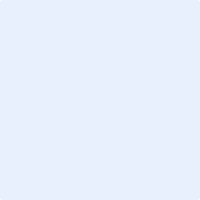 